 服装展示图（款式与图示可以略有偏差）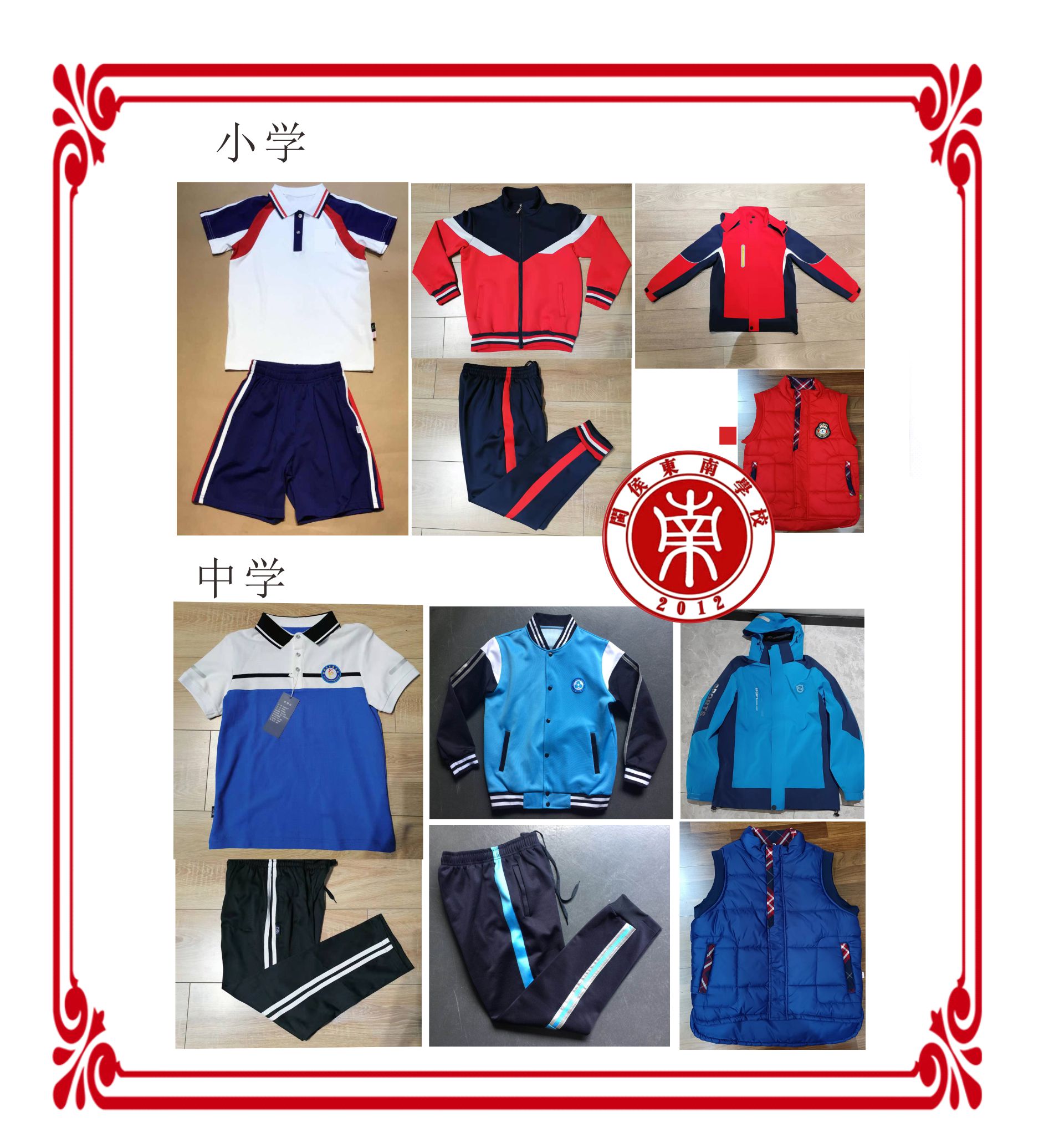 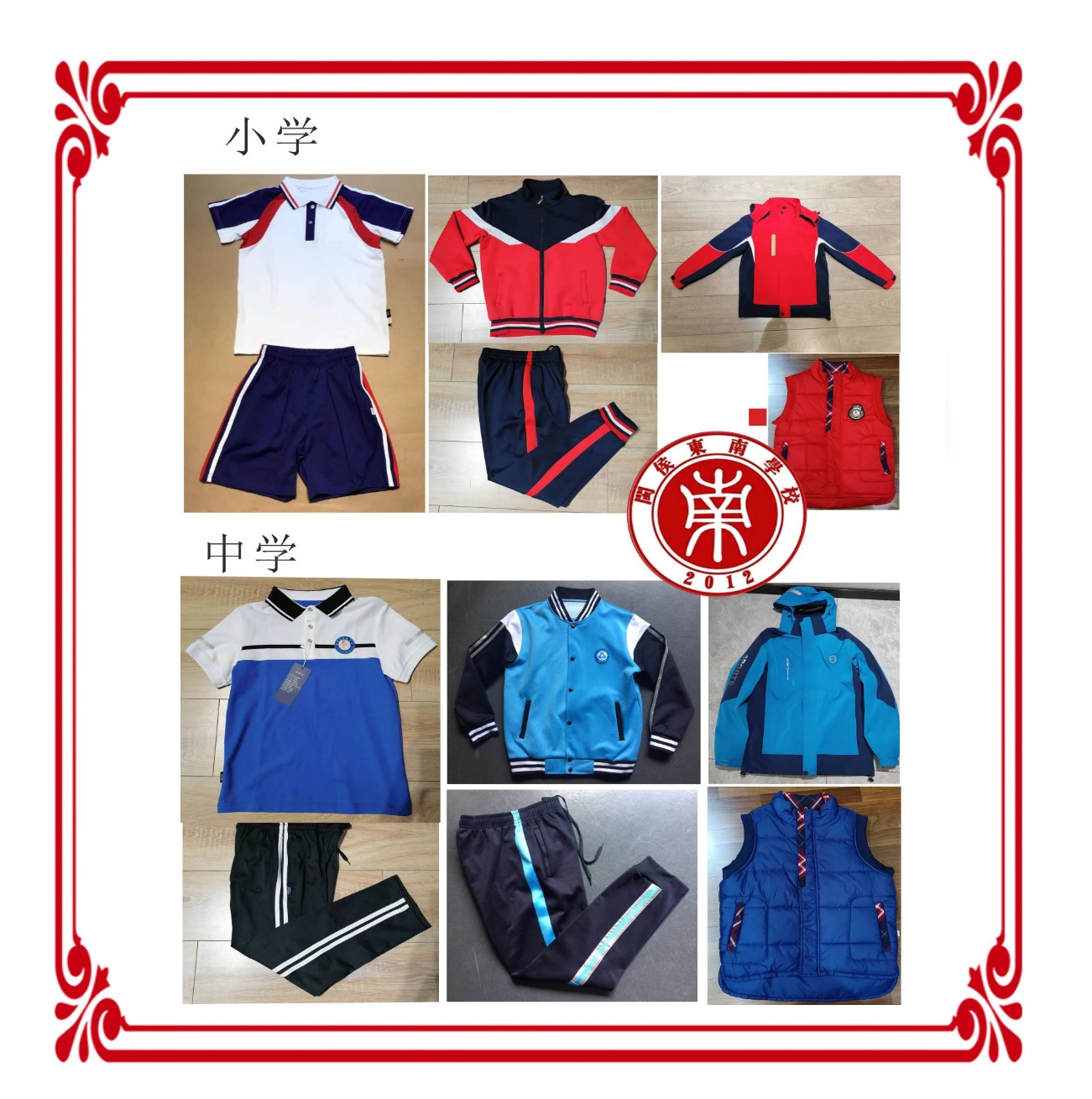 